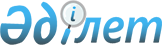 Қазақстан Республикасы Денсаулық сақтау министрлігі Медициналық және фармацевтикалық қызметті бақылау комитетінің мәселелеріҚазақстан Республикасы Үкіметінің 2004 жылғы 29 қазандағы N 1124 Қаулысы

      Ескерту. Қаулының тақырыбы жаңа редакцияда - ҚР Үкіметінің 2009.10.07 N 1541 Қаулысымен.      Қазақстан Республикасы Президентiнiң "Қазақстан Республикасының мемлекеттiк басқару жүйесiн одан әрі жетілдiру жөнiндегi шаралар туралы" 2004 жылғы 29 қыркүйектегi N 1448 Жарлығына сәйкес Қазақстан Республикасының Үкiметi ҚАУЛЫ ЕТЕДI: 

      1. Қоса берiлiп отырған: 

      1) (алынып тасталды - 2007.10.12. N 944 ) 

      2) (алынып тасталды - 2007.10.12. N 944 ) 

      3) Қазақстан Республикасы Денсаулық сақтау министрлігінің Медициналық және фармацевтикалық қызметті бақылау комитетінің аумақтық бөлімшелері - мемлекеттік мекемелерінің тізбесі.

      Ескерту. 1-тармаққа өзгерту енгізілді - ҚР Үкіметінің 2007.10.12 N 944, 2008.07.11 N 684, 2009.10.07 N 1541 Қаулыларымен.

      2. (алынып тасталды - 2007.10.12. N 944 ) 

      3. "Қазақстан Республикасы Денсаулық сақтау министрлiгiнiң Фармация, фармацевтика және медицина өнеркәсiбi комитетiнiң мәселелерi" туралы Қазақстан Республикасы Үкiметiнiң 2002 жылғы 10 қаңтардағы N 22 қаулысының күші жойылды деп танылсын (Қазақстан Республикасының ПҮКЖ-ы, 2002 ж., N 1, 8-құжат). 

      4. Осы қаулы қол қойылған күнiнен бастап күшiне енедi.       Қазақстан Республикасының 

      Премьер-Министрі Қазақстан Республикасы 

Үкіметінің       

2004 жылғы 29 қазандағы 

N 1124 қаулысымен   

бекiтiлген       

Қазақстан Республикасы Денсаулық сақтау министрлігінiң 

Фармация комитетi туралы ереже       Ескерту. Ереже алынып тасталды - ҚР Үкіметінің 2007.10.12. N 944 (қолданысқа енгізілу тәртібін 5-т. қараңыз) Қаулысымен. Қазақстан Республикасы 

Үкіметінің       

2004 жылғы 29 қазандағы 

N 1124 қаулысымен   

бекiтiлген       

Қазақстан Республикасы Денсаулық сақтау министрлігі 

Фармация комитетiнiң құрылымы       Ескерту. Құрылым алынып тасталды - ҚР Үкіметінің 2007.10.12. N 944 (қолданысқа енгізілу тәртібін 5-т. қараңыз) Қаулысымен. Қазақстан Республикасы 

Үкіметінің       

2004 жылғы 29 қазандағы 

N 1124 қаулысымен   

бекiтiлген       

Қазақстан Республикасы Денсаулық сақтау министрлігінің Медициналық және фармацевтикалық қызметті бақылау комитетінің аумақтық бөлімшелері - мемлекеттік мекемелерінің тізбесі      Ескерту. Тізбе жаңа редакцияда - ҚР Үкіметінің 2009.10.07 N 1541 Қаулысымен.      1. Қазақстан Республикасы Денсаулық сақтау министрлігі Медициналық және фармацевтикалық қызметті бақылау комитетінің Ақмола облысы бойынша департаменті.

      2. Қазақстан Республикасы Денсаулық сақтау министрлігі Медициналық және фармацевтикалық қызметті бақылау комитетінің Ақтөбе облысы бойынша департаменті.

      3. Қазақстан Республикасы Денсаулық сақтау министрлігі Медициналық және фармацевтикалық қызметті бақылау комитетінің Алматы облысы бойынша департаменті.

      4. Қазақстан Республикасы Денсаулық сақтау министрлігі Медициналық және фармацевтикалық қызметті бақылау комитетінің Алматы қаласы бойынша департаменті.

      5. Қазақстан Республикасы Денсаулық сақтау министрлігі Медициналық және фармацевтикалық қызметті бақылау комитетінің Астана қаласы бойынша департаменті.

      6. Қазақстан Республикасы Денсаулық сақтау министрлігі Медициналық және фармацевтикалық қызметті бақылау комитетінің Атырау облысы бойынша департаменті.

      7. Қазақстан Республикасы Денсаулық сақтау министрлігі Медициналық және фармацевтикалық қызметті бақылау комитетінің Шығыс Қазақстан облысы бойынша департаменті.

      8. Қазақстан Республикасы Денсаулық сақтау министрлігі Медициналық және фармацевтикалық қызметті бақылау комитетінің Жамбыл облысы бойынша департаменті.

      9. Қазақстан Республикасы Денсаулық сақтау министрлігі Медициналық және фармацевтикалық қызметті бақылау комитетінің Батыс Қазақстан облысы бойынша департаменті.

      10. Қазақстан Республикасы Денсаулық сақтау министрлігі Медициналық және фармацевтикалық қызметті бақылау комитетінің Қарағанды облысы бойынша департаменті.

      11. Қазақстан Республикасы Денсаулық сақтау министрлігі Медициналық және фармацевтикалық қызметті бақылау комитетінің Қостанай облысы бойынша департаменті.

      12. Қазақстан Республикасы Денсаулық сақтау министрлігі Медициналық және фармацевтикалық қызметті бақылау комитетінің Қызылорда облысы бойынша департаменті.

      13. Қазақстан Республикасы Денсаулық сақтау министрлігі Медициналық және фармацевтикалық қызметті бақылау комитетінің Маңғыстау облысы бойынша департаменті.

      14. Қазақстан Республикасы Денсаулық сақтау министрлігі Медициналық және фармацевтикалық қызметті бақылау комитетінің Павлодар облысы бойынша департаменті.

      15. Қазақстан Республикасы Денсаулық сақтау министрлігі Медициналық және фармацевтикалық қызметті бақылау комитетінің Солтүстік Қазақстан облысы бойынша департаменті.

      16. Қазақстан Республикасы Денсаулық сақтау министрлігі Медициналық және фармацевтикалық қызметті бақылау комитетінің Оңтүстік Қазақстан облысы бойынша департаменті
					© 2012. Қазақстан Республикасы Әділет министрлігінің «Қазақстан Республикасының Заңнама және құқықтық ақпарат институты» ШЖҚ РМК
				